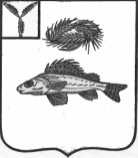    АДМИНИСТРАЦИЯЕРШОВСКОГО МУНИЦИПАЛЬНОГО   РАЙОНА САРАТОВСКОЙ ОБЛАСТИПОСТАНОВЛЕНИЕот__  21.08.2020г._______   № ___694_______г. ЕршовО   подготовке проекта межевания территории,по ул. Ремонтная в районе дома 2     В соответствии со статьями 43,45,46 Градостроительного кодекса Российской Федерации, статьей 11.3 Земельного  Кодекса  Российской Федерации, правилами землепользования и застройки муниципального образования г. Ершов Ершовского муниципального района Саратовской области, утвержденных Решением Совета МО город Ершов от 29 мая 2017 года № 53-304, в целях реализации Федерального закона от 21.12.1996 г. № 159-ФЗ «О дополнительных гарантиях по социальной поддержке детей- сирот и детей оставшихся без попечения родителей», администрация Ершовского муниципального района ПОСТАНОВЛЯЕТ:      1. Обеспечить подготовку проекта межевания территории, по ул. Ремонтной в районе дома 2 в городе Ершове Саратовской области.       3.Сектору по информатизации и программному обеспечению  администрации Ершовского муниципального района  разместить настоящее  постановление на официальном сайте администрации Ершовского муниципального района в сети «Интернет».      4. Контроль за исполнением настоящего постановления оставляю за собой. И.О. Главы Ершовского муниципального района                            Д.П. Усенин